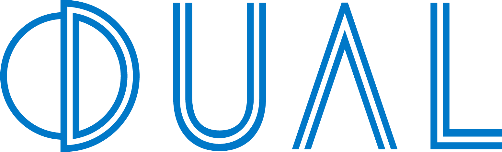 PHARMACY PROFESSIONAL LIABILITY COMPOUNDING QUESTIONNAIREI.   GENERAL INFORMATION(City)	(State)	(Zip)2.	Provide full details on the types of drugs compounded:___________________________________________	______________________________________________________________________________________	______________________________________________________________________________________3.	Will Applicant preform any wholesale or batch compounding? ……………………………….. [  ] Yes [  ] No4.	Percentage of sterile compounding: 	_______%	Percentage of non-sterile compounding: 	_______%5.	Is the Applicant Pharmacy Compounding Accreditation Board accredited? ..…….  [  ] Yes [  ] No6.	Any veterinary medication compounding? ……………………………………………. [  ] Yes [  ] No7.	Provide details of any patient specialty compounding: __________________________________	_____________________________________________________________________________NOTICE TO THE APPLICANT - PLEASE READ CAREFULLYNo fact, circumstance, situation or incident indicating the probability of a “Claim” or action for which coverage may be afforded by the proposed insurance is now known by any person(s) or organization(s) proposed for this insurance other than that which is disclosed in this application. It is agreed by all concerned that if there be knowledge of any such fact, circumstance, situation or incident any “Claim” subsequently emanating therefrom shall be excluded from coverage under the proposed insurance.This application, information submitted with this application and all previous applications related hereto and material changes to any of the foregoing of which the underwriting manager, Company and/or affiliates thereof receives notice is on file with the underwriting manager, Company and/or affiliates thereof and is considered physically attached to and part of the of the policy if issued. The underwriting manager, Company and/or affiliates thereof will have relied upon this application and all such attachments in issuing the policy.For the purpose of this application, the undersigned authorized agent of the person(s) and organization(s) proposed for this insurance declares that to the best of his/her knowledge and belief, after reasonable inquiry, the statements in this application and in any attachments, are true and complete. The underwriting manager, Company and/or affiliates thereof are authorized to make any inquiry in connection with this application. Signing this application does not bind the Company to provide or the Applicant to purchase the insurance.If the information in this application or any attachment materially changes between the date this application is signed and the effective date of the policy, the Applicant will promptly notify the underwriting manager, Company and/or affiliates thereof, who may modify or withdraw any outstanding quotation or agreement to bind coverage.The undersigned declares that the person(s) and organization(s) proposed for this insurance understand that the liability coverage(s) for which this application is made apply(ies):Only to “Claims” first made during the “Policy Period(ii)	Unless amended by endorsement, the limits of liability contained in the policy shall be reduced, and may be completely exhausted by “Claim Expenses” and, in such event, the Company will not be liable for “Claim Expenses” or the amount of any judgment or settlement to the extent that such costs exceed the limits of liability in the policy; and(iii)   Unless amended by endorsement, “Claim Expenses” shall be applied against the “Deductible”.WARRANTYI/We warrant to the Company, that I/We understand and accept the notice stated above and that the information contained herein is true and that it shall be the basis of the policy and deemed incorporated therein, should the Company evidence its acceptance of this application by issuance of a policy. I authorize the release of claim information from any prior insurer to the underwriting manager, Company and/or affiliates thereof.Must be signed within 60 days of the proposed effective date.Name of Applicant	Title (Officer, partner, etc.)Signature of Applicant                                                                     DateNotice to Applicants: Any person who knowingly and with intent to defraud any insurance company or other person files an application for insurance or statement of claim containing any materially false information or conceals for the purpose of misleading, information concerning any fact material thereto, commits a fraudulent insurance act, which is a crime and subjects the person to criminal and civil penalties1.1Full name of Applicant:  	Principal business premise address:  	(Street)	(County)